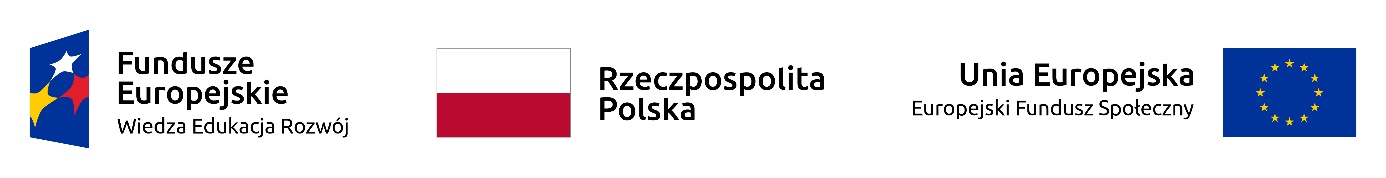 Załącznik nr 3 do zapytania ofertowego SZCZEGÓŁOWY OPIS PRZEDMIOTU ZAMÓWIENIA na wdrożenie i uruchomienie na uczelni platformy biura karier celem zniwelowania bariery dostępności kształcenia dla studentów z niepełnosprawnościami w ramach projektu pn. „PSW w Jaśle – Uczelnią bez barier”1. Opis przedmiotu zamówienia: Przedmiotem zamówienia jest wdrożenie na uczelni platformy biura karier celem zniwelowania bariery dostępności kształcenia dla studentów z niepełnosprawnościami. W szczególności przedmiot zamówienia obejmuje:wykonanie analizy przedwdrożeniowej,zainstalowanie i uruchomienie na serwerach zamawiającego platformy biura karier (dalej zwanej systemem) zgodnie z analizą przedwdrożeniową,integracja systemu z usługą Active Directory Uczelni (baza studentów i pracowników),zainstalowanie i uruchomienie na serwerach zamawiającego systemu zarządzania bazą danych konfigurowaną pod potrzeby systemu, przeprowadzenie testów interfejsu,przeszkolenie użytkowników systemu ze wszystkich zagadnień związanych z jego eksploatacją oraz możliwością rozbudowy, w tym: 1 administratora IT uczelni z wszystkich zagadnień związanych z eksploatacją systemu oraz możliwością rozbudowy,3 pracowników administracyjnych uczelni z zagadnień związanych z obsługą oprogramowania na poziomie administracyjnym systemu.dostarczenie szczegółowej dokumentacji w celu obsługi oraz rozbudowy Systemu, testy systemu, przekazanie licencji nieograniczonej liczby użytkowników umożliwiający dostęp do systemu za pośrednictwem przeglądarki internetowej,serwis wdrożonego systemu przez 12 miesięcy.Zamawiający wymaga, aby interfejs użytkownika Systemu był graficzny, w pełni skalowalny (dopasowujący obszar roboczy do wybranej przez użytkownika rozdzielczości ekranu) w języku polskim i angielskim oraz aby był dostosowany do standardów WCAG 2.0 na poziomie AA, 
a pola bazy danych powinny obsługiwać standard Unicode. 2. Licencje wchodzące w skład umowy i wymagania licencyjne:– licencja do modułu Biuro Karier,– licencja do modułu Badanie Losów Absolwentów,– licencja do modułu Komunikacja,– licencja do modułu Dostępność (standard WCAG 2.0 na poziomie AA),– licencje dostępowe.Wymagania licencyjne:Dostarczona licencja na moduły będzie licencją niewyłączną i bezterminową, z otwartym kodem źródłowym pozwalającym Zamawiającemu wprowadzać zmiany w oprogramowaniu oraz tworzyć nowe funkcjonalności Systemu. Dostarczona licencja będzie zawierać szczegółową dokumentację umożliwiającą Zamawiającemu rozbudowę Systemu o własne funkcjonalności. Dla użytkowników Systemu korzystających przez interfejs webowy liczba licencji będzie niewyłączna, bezterminowa oraz nieograniczona ze względu na liczbę użytkowników. 3. Wymagania względem SystemuWymagania dla użytkowników Systemu:System umożliwia realizację dostępu poprzez przeglądarkę WWW. System posiada moduł(y) administracyjny(e) do zarządzania parametrami, użytkownikami, prawami dostępu.System umożliwia tworzenie kont użytkowników o zróżnicowanych uprawnieniach. Dla każdego użytkownika system umożliwia ścisłe zdefiniowanie uprawnień.Wymagania niefunkcjonalne Systemu:System jest zbudowany w oparciu o centralną bazę danych spełniającą wymagania określone w dalszej części dokumentacji.Komunikacja dla części webowej systemu jest szyfrowana w oparciu o protokół HTTPS (za dostawę stosownych certyfikatów odpowiada Wykonawca).System posiada zgodność części internetowej z HTML 5 oraz CSS 3.Strony internetowe Systemu są kodowane w standardzie UTF-8.System posiada zaimplementowany (lub będzie współpracować z zewnętrznym) mechanizm wykonywania i zarządzania kopiami bezpieczeństwa systemów plikowych 
i bazy danych oraz odtwarzania ich zawartości po wystąpieniu awarii.System umożliwia archiwizowanie i ukrywanie danych dotyczących osób, które utraciły status studenta zachowując dostęp do danych zarchiwizowanych.System umożliwia archiwizowanie i ukrywanie danych „organizacyjnych”, które uległy dezaktualizacji (nieaktualne materiały dydaktyczne oraz grupy użytkowników etc.).Wykonawca zapewni dostęp do dokumentacji zaimplementowanych funkcji programistycznych i możliwość ich wykorzystania do tworzenia własnych modułów zintegrowanych z Systemem. Wymagania ogólne SystemuSystem posiada interfejs w języku polskim i angielskim. System umożliwia dostęp do określonych danych z dowolnego miejsca na świecie dla autoryzowanych użytkowników, z wykorzystaniem przeglądarek internetowych.System posiada możliwość przechowywania i udostępniania informacji o charakterze graficznym (np. zdjęcia), a nie tylko o charakterze tekstowym.System posiada możliwość przechowywania i udostępniania plików dowolnego rodzaju w grupach użytkowników.System posiada odpowiednie zabezpieczenia uniemożliwiające nieuprawnionym użytkownikom dostęp do danych i/lub całej aplikacji.System funkcjonuje w rozproszonym środowisku, w którym stacje klienckie mają dostęp do wspólnej bazy danych ze znacznych odległości – różne krańce miasta, w których znajdują się placówki uczelni.System jest dostosowany do standardów WCAG 2.0 na poziomie AA (moduł dostępności) – dostępność kształcenia dla studentów z niepełnosprawnościami.System jest dostosowany do standardów RWD (Responsive web design) na urządzenia mobilne. System jest narzędziem webowym, który nie wymaga instalowania i uruchamiania przez użytkowników platformy dodatkowych aplikacji.System posiada możliwość wprowadzania tekstu przy użyciu czatu. System umożliwia udzielanie i otrzymywanie informacji zwrotnych w czasie rzeczywistym.System posiada możliwość ankietowania oraz wyświetlania wyników. System umożliwia logowanie użytkowników przy użyciu usługi Active Directory Uczelni.System umożliwia wprowadzanie szkoleń, wydarzeń. System posiada możliwość przesyłania i wyświetlania dokumentów (PPT, PDF, pliki graficzne).System umożliwia generowanie raportów obecności.System umożliwia wysyłanie wiadomości między użytkownikami systemu.System umożliwia wysyłanie wiadomości grupowych.System posiada kalendarz oraz wyświetla na nim zaplanowane spotkania, szkolenia, wydarzenia. System umożliwia wprowadzanie oraz zmianę danych osobowych użytkowników. System składa się z sześciu grup użytkowników (tj. administratorzy systemu, pracownicy naukowo-dydaktyczni, studenci, absolwenci, pracownicy administracyjni, pracodawcy). System umożliwia tworzenie grup studentów/absolwentów/użytkowników systemu. System umożliwia tworzenie zespołów składających się z użytkowników systemu.System wyświetla historie logowania użytkowników. System umożliwia eksport danych historii logowania użytkowników do pliku pdf i pakietu MS Office (Word, Excel) wykorzystywanego powszechnie przez Zamawiającego.System posiada możliwość wysyłania powiadomień e-mail. Korzystanie z systemu jest możliwe w dowolnym miejscu i czasie za pomocą̨ dowolnego urządzenia komputera, tabletu czy telefonu komórkowego.System pozwala pracownikom biura karier monitorować aktywności użytkowników.System umożliwia logowanie do systemu poprzez przeglądarkę̨ WWW (dostęp do platformy biura karier odbywa się za pośrednictwem popularnych przeglądarek np. Internet Explorer, Opera, Firefox, Safari) na standardowych ustawieniach z dowolnej lokalizacji, w której jest możliwość́ połączenia z Internetem.System umożliwia prezentowanie treści w sposób przyjazny dla użytkowników z niepełnosprawnościami w wysokim kontraście, z zwiększoną czcionką. System umożliwia komunikację oraz dzielenie się informacjami pomiędzy użytkownikami systemu.System umożliwia korzystanie użytkownikom z forum dyskusyjnych. System umożliwia korzystanie z wbudowanego systemu pocztowego.System umożliwia korzystanie z chatu, poprzez prowadzenie wielu rozmów tekstowych za pomocą̨ wirtualnego komunikatora, niezależnych od siebie z jednym użytkownikiem, konferencyjnych z wieloma użytkownikami jednocześnie.System umożliwia korzystanie z newslettera, który informuje studentów drogą mailową o wydarzeniach uczelni, jak również̇ ważnych informacjach, jakie pracownicy uczelni chcą̨ przekazać́ studentom.System umożliwia korzystanie z wirtualnej tablicy ogłoszeń́. System umożliwia prowadzenie i czytanie blogów umieszczonych na platformie.System umożliwia zgłaszanie uwag oraz wymianę̨ pomysłów między użytkownikami platformy. System umożliwia korzystanie z Uczelnianego FAQ.System jest zgodny ze standardami W3C. System informatyczny spełnia wymagania zawarte w rozporządzeniu Rady Ministrów Krajowe Ramy Interoperacyjności z 12 kwietnia 2012 r. Rozporządzenie to wskazuje, że od czerwca 2015 r. serwisy publiczne muszą spełniać́ wymagania dostępności. Powołuje się̨ ono przy tym na specyfikację Web Content Accessibility Guidelines (WCAG) w wersji 2.0 na poziomie AA. Serwis spełnia również̇ zapisy dokumentów: Deklaracja Ministrów z 11 czerwca 2006, Inicjatywa i2010, Konwencja Praw Osób Niepełnosprawnych ONZ. System umożliwia pełną obsługę poprzez samą klawiaturę i myszkę. System umożliwia tworzenie testów/ankiet online dla studentów/absolwentów. System umożliwia losowe wyświetlanie pytań oraz odpowiedzi w teście. System umożliwia automatyczną ocenę testów. System umożliwia ustawienie czasu rozwiązania testów. System umożliwia tworzenie zestawień wyników ankiet/testów studentów/absolwentów. System jest wyposażony w mechanizmy ułatwiające przeglądanie treści przez osoby niedowidzące: zmiana wielkości czcionki, zmiana kontrastu, całość́ serwisu oparta jest na stylach CSS, platforma nie zawiera skrótów klawiaturowych, które mogą wchodzić́ w konflikt z technologiami asystującymi (np. programy czytające), systemem lub aplikacjami użytkowników. System umożliwia generowanie CV.System posiada możliwość tworzenia ofert pracy, staży, praktyk.System posiada możliwość wysyłania CV do konkretnych ofert pracy.System umożliwia wyszukiwanie ofert pracy, staży, praktyk, wydarzeń, szkoleń z zaawansowanymi możliwościami filtrowania i sortowania danych.System posiada możliwość rejestracji nowych użytkowników.System umożliwia tworzenie profilu pracodawcy.System umożliwia wyszukiwanie kandydatów do konkretnych ofert pracy.System wyświetla proponowane oferty pracy/staży/praktyk zgodnie z wymaganiami oraz wykształceniem. System umożliwia badanie losów absolwentów.System posiada panel administracji CMS do zarządzania treścią serwisu.System musi umożliwiać aktualizację z zachowaniem środków bezpieczeństwa przed utratą danych.System posiada mechanizm samodzielnego odzyskiwania hasła przez kandydatów.System umożliwia walidację wprowadzonego przez użytkownika adresu e-mail i potwierdzenie tego adresu poprzez wysłanie linku aktywacyjnego.System musi posiadać możliwość dostosowania wyglądu (logo, tytuły) do potrzeb uczelni.Korzystanie z systemu online przez wielu użytkowników w czasie wzmożonego zapotrzebowania nie może powodować odczuwalnego spadku wydajności systemu.System musi umożliwiać automatyczne wylogowanie użytkownika po przekroczeniu wskazanego w konfiguracji czasu bezczynności.Wymagania w zakresie świadczenia w okresie 12 miesięcy serwisu systemu do obsługi dydaktyki.Usługa serwisowa będzie płatna jednorazowo z góry i musi być wliczona w cenę oferty.Minimalne parametry i zakres świadczonej usługi serwisowej:OŚWIADCZENIE WYKONAWCYOświadczam(my), że oferowany system spełnia wymagania Zamawiającego określone 
w niniejszym dokumencie. ......................................................................                                                      Data i podpis osoby uprawnionej do składania oświadczeń woli w imieniu WykonawcyPARAMETR PARAMETR PARAMETR Błąd krytycznyczas reakcji8hBłąd krytycznyczas naprawy24hBłąd średniczas reakcji16hBłąd średniczas naprawy120hBłąd niskiczas reakcji32hBłąd niskiczas naprawy240hMiesięczna liczba roboczogodzin na dodatkowe prace do wykorzystania w ramach serwisuilość godzin w pakiecie10h miesięcznie